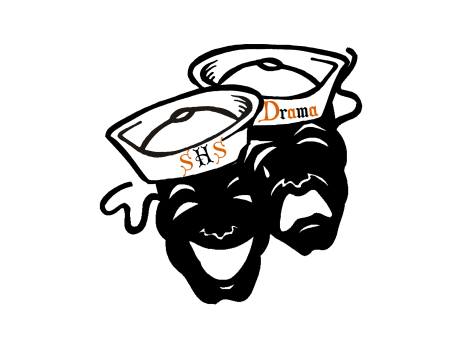 WelcomeAccepting the minutes. Treasurer report2017 – 2018 Board IntroductionsWelcomeIntroductionsTeachers CommitteesThrillerGag Awards DanceFoodCommunity Ed FoundationParent Mandatory InvolvementWebsitewww.shstheater.comClasses and after school InformationBuy ticketsShutterfly Picture AccountFacebookEveryone should get out their phones and join the SHS Theater pageSHS Theater Public page and our private page as wellPlease like our public page and give us a 5 star ratingRemind 101There should be a handout with all the accounts on it.SHSADAText: Enter this number 81010 test this message @theboosTo get Weekly schedule updates on Sunday’sText:  Enter this number 81010 test this message @shsdraBooster MeetingsLess Meetings but same involvementSign-up.comCollection of money (t-shirts, performance fees)Fall Show AuditionsShow T-Shirts$15.00Orders are DUE:  By no later than Friday September 18Production Contract Production Fee:  $40.00General InformationShow Dates:11/16, 11/17 @ 7:00pm 11/18 @ 2:00pm and 7:00pmFundraisingCarrabbas October 6 (Production fee for the fall show and upcoming productions)Money and orders should be brought in weeklyDeadline Thursday October 4Yankee Candle (Thriller Fees and Program wide fundraiser)Start Date:  October 10End Date:  November 7Delivery date:  12/4 – 12/8Thriller What is it?  Learn during class timeOctober 1 – 13Audition Date:  Friday October 13Students will be notified on 10/13 at 2:30pm On facebook, www.shstheater.com and posted on theater doorThriller Mandatory MeetingTuesday October 17 at 7:00pmForms must be turned in T-shirt (chaperone and participant) $15.00Make-up ClassOctober 24 6:00pm – 8:00pm in the theaterYou have to go through this class in order to help with makeup ChaperonesMandatory Chaperone MeetingOctober 30 6:00pm @ St. Armand’s Circle CenterPerformances We are going to have to limit them because of bus feesPossible EventsSt. Armand’s PerformanceMonday October 31Makeup starts at 4:00am, parents are needed starting at 7:00amTake 1 and ½ hours to get through make for each kid.  We try and start 10 an hour.Makeup parents can come in shifts through-out the day7:00am – 12:00pm / 12:00pm – 5:00pmChaperones do not have to be there until 4:30pm home by 9:30pmNo Picking up at St. Armand’s:  Most Important Thriller RuleSt. Armand’s Christmas Tree DancersMonday’s 5:00pm – 7:00pmStart September 18, 2017They must come with a partnerWe will take everyone depending on numbers if we exceed 20 couples we will have to audition.PerformancesWe will be performing at the SHS Drama Holiday Kick-Off December 8We will be doing two or three dances down in St. Armand’s Circle as they light the treeFriday December 1 4:00pm – 8:00pmWe will be doing two dances on the Holiday Float Down Main StreetSaturday December 2 4:00pm – 9:30pmHoliday ParadeTheme and Decoration Circus ThemeFloat Build Ideas WelcomeWe need Christmas LightsThere is limited space on the float so we will have to wait and see how many we can get on it safely and then determine who goesWe are in desperate need of Candy Canes we need to collect 10,821 in order to tie last years total.  We hand these out to the kids in the streets as the float drives by.Volunteer registrationEvery person who is around the kids must have a background checkForms:  If you cannot get to school to register we do have forms you can fill out and enter for you.  These forms will be kept confidential and shredded after they are enteredIMPORTANT WE MUST DO THISSign-Up.comHow to do it!Chaperones for ThrillerChaperones for Holiday Dance TeamHelpers for ConstructionChaperones for the performances of the fall showFood ProvidersHelp with dinner for show nightsImprov	Troupe Fee:  $15.00Includes Troupe T-ShirtDue TonightFirst ShowSeptember 13 7:00pm in the Theater